Сумська міська радаВиконавчий комітетРІШЕННЯРозглянувши подання служби у справах дітей Сумської міської ради, відповідно до статей 5, 6, 11 Закону України «Про забезпечення організаційно-правових умов соціального захисту дітей-сиріт та дітей, позбавлених батьківського піклування», пунктів 22, 23, 24, 25, 42 Порядку провадження органами опіки та піклування діяльності, пов’язаної із захистом прав дитини, затвердженого постановою Кабінету Міністрів України від 24.09.2008 № 866 «Питання діяльності органів опіки та піклування, пов’язаної із захистом прав дитини», керуючись підпунктом 8 пункту «б» статті 32, підпунктом 4 пункту «б» частини першої статті 34, частиною першою статті 52 Закону України «Про місцеве самоврядування в Україні», виконавчий комітет Сумської міської радиВИРІШИВ:1. Надати статус дитини-сироти ОСОБА_1, ДАТА_1 року народження, на підставі свідоцтва про смерть матері (ІНФОРМАЦІЯ_1), відомості про батька записані відповідно до частини першої статті 135 Сімейного кодексу України.2. Надати статус дитини, позбавленої батьківського піклування, ОСОБА_2, ДАТА_2 року народження, на підставі рішення Ковпаківського районного суду м. Суми від 12.04.2018 року (ІНФОРМАЦІЯ_2) про позбавлення батьківських прав матері дитини, відомості про батька записані відповідно до частини першої статті 135 Сімейного кодексу України.3. Встановити опіку та призначити ОСОБА_3, ДАТА_3 року народження, опікуном над малолітньою ОСОБА_2, ДАТА_2 року народження, та її майном у зв’язку з тим, що рішенням Ковпаківського районного суду м. Суми від 12.04.2018 року мати дитини позбавлена батьківських прав, відомості про батька записані відповідно до частини першої статті 135 Сімейного кодексу України.Міський голова						                            О.М. ЛисенкоПодопригора 701-915Надіслати: Подопригорі В.В.- 3 екз.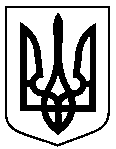 від  23.05.2018   № 291    Про надання статусу дитини-сироти, дитини, позбавленої батьківського піклування, встановлення опіки та призначення опікуна над дитиною